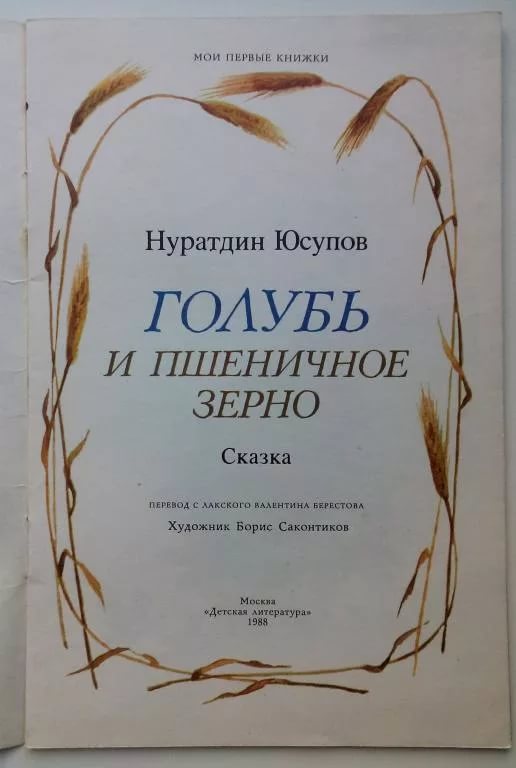 Дагестанская сказка «Голубь и пшеничное зерно»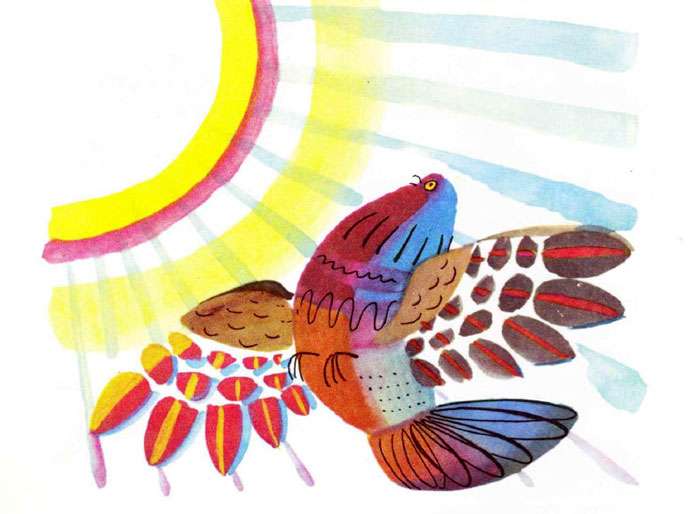 Звучит дагестанская мелодия.Ведущая:В один прекрасный день на улочках древнего Дербента ожила сказка, а вместе с ней проснулся весь город, и все жители Дербента пошли по своим делам.Ведущая под музыку идет и попадает на рынок где идет шумная торговля.Поет песню «Ара-вай-вай» Ара-вай-вай, к нам поспеши, выбирай все есть для души.2 разаНа Дербентском, на базаре все, что хочешь есть,А того чего не хочешь, ты захочешь съесть:Виноград, хурма и персик, дыня сочная,Вот барашек, вот теленок, вот тебе халваПрипев:Ара-вай-вай, это базар, ара-вай-вай открывай свой карман.Ара-вай-вай, сердце поет, ара-вай-вай, все здесь мое.Поют торговцы виноградом:Вот попробуй виноград: "Дорого? Ты что?"И торгуйся это рынок, сброшу если че.Все тут вкусно, все полезно, витамины здесь,Тут полным-полно глюкозы, не могу не съесть.Припев:Ара-вай-вай, ну-ка, давай, ара-вай-вай, пробуй-кусай.2разаТорговцы танцуют.Ведущая (садится возле дома где живет голубка)В нашем городе живет под крышей вот этого дома голубка со своими двумя птенцами.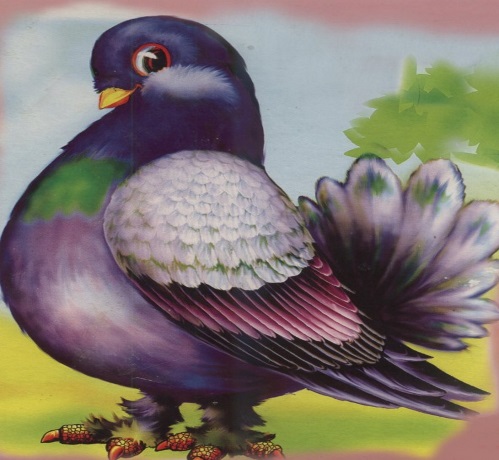 Ведущая встает и уходит.Танец голубки и птенчиков.Голубка: Мои дорогие, любимые детки, берегите себя ведь рядом, на крыше дома живет злой, черный кот, который охотится на нас и попытается вас съесть (обнимает птенчиков)Будьте осторожны.А я пока поищу для вас зернышки. (улетает)Танец котаКот:Мяу –мяу, очень кушать я хочу. Мяу-мяу вмиг птенцов я проглочу.Вижу гнездышко голубки(крадется к гнезду и заглядывает в гнездо)Ой какие вы малютки! (фыркает)Да, что тут есть! Пёрышки, да косточки (сползает с крыши)Я лучше немного подожду (говорит хитро)И потом вас подросших и проглочу!Птенчики пугаясь прячутся. Кот уходит мяукаяВедущая:А голубка тем временем, пролетая над пшеничным полем нашла пшеничное зернышко: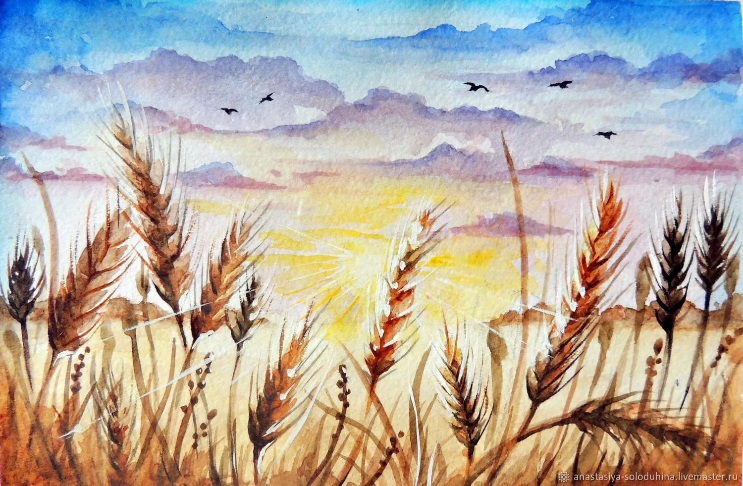 Танец пшеничных колосковГолубка— Я давно тебя искала,Зернышко пшеничное,Вкусное, отличное!Три желтых рта,Три голодных ртаСмотрят в небо,Просят хлеба.А теперь, мое желанное,Золотое, долгожданное,Накорми моих птенцов!Танец зернышка.Зерно:— Я ведь все-таки одно.Одного накормлю,Двух других я обделю.Лучше ты меня зарой,Схорони в земле сырой,А потом, увидишь ты сама,Сколько будет птенчикам пшена!Голубка (говорит зёрнышку)Жалко мне детишек обижать. .Жалко мне и зернышко сажать.А если я тебя зарою на бугорке:Не пропадешь ли ты в сырой земле?Зерно: Не бойся,голубка,скорей сажай,надеюсь что будет богатый урожайГолубка капает и сажает зерно. Обдувает, танцует и зерно прорастает. ПоднимаетсяГолубка (радуется)Вижу чудо целое —Маленькое, белое.Из земли глядит росток,(говорит разочарованно)Просит он воды глоток:Росток:— Голубка, голубка без водыПропадут твои труды.Попроси у облакаДля меня водыИ тогда, увидишь ты сама,Сколько будет птенчикам пшена!Голубка:Я быстро крылья поднимуЗа облака я полечу,К самой главной туче,Грозной и могучей.Голубка летит.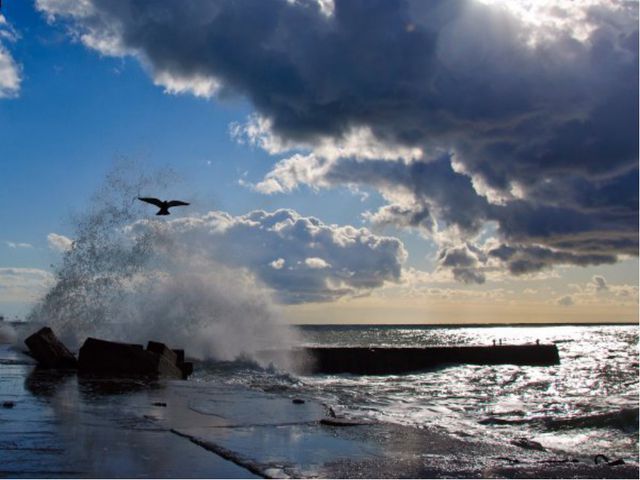 Танец тучи После танца сталкивается с тучей.Я туча дождеваяПришла полить весь мирВодою поливая своей украшу мирЯ туча дождеваяДам чуточку водыМогу полить кругом яПоля и все сады.Туча говорит рассержено.Туча— Голубке не годитсяВ тучах находиться!Здесь умрешь ты с голоду,С голоду да с холода! Ты со мною не шути!Поскорей домой лети!Туча поливает голубку, обсыпает серебромГолубка грозной туче жалобно говоритГолубка:— Два желтых рта,Два голодных ртаСмотрят в небо,Просят хлеба.Сохнет беленький росток,Дай ему воды глоток,Дождь над пашнею пролей,Моих деток пожалей!Туча:— Помогу Голубка я — горю твоему!Пусть желанье сбудетсяУ того, кто трудится! -Танец тучи и дождинок.Дождинки поют:Начал дождик лить, лить,Стали воду пить, питьОпаленные поля,Запыленная земля,Беленький росток —За глотком глоток.Туча и дождинки убегают.Голубка облетает росток и смотрит на негоГолубка говорит радостно сначала:Как же я удивлена —Стебелек стоит зеленый! (смотрит и огорчается)Горько плачет стебелек:Росток:— Я до ниточки промокГолубка, голубка, от водыПропадут твои труды.К солнцу жаркому лети,Попроси меня спасти,И тогда, увидишь ты сама,Сколько будет птенчикам пшена! 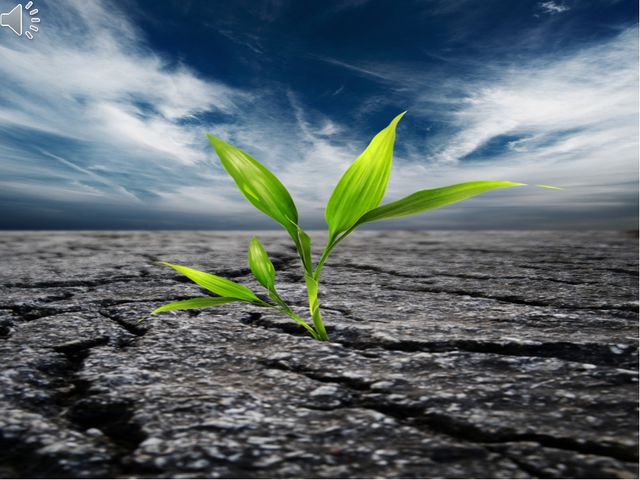 Голубка:Я быстро крылья поднимуЗа облака я полечу,Прямо к солнцу жгучему,Грозному, могучему.Танец солнца и лучей.Солнце:День открылся на зареЗолотистым ключиком,Чтоб досталось на ЗемлеКаждому по лучику.Чтобы пальмы подрослиИ берёзки с ёлками,Чтоб весною соловьиНа ветвях защёлкалиПрипев (2 раза):Светит солнышко для всех,Чтоб звенел весёлый смех,Чтобы дети наши улыбалисьСветит солнышко для всех,Чтоб звенел весёлый смех,Светит одинаково.Солнце говорит удивлено-рассержено.Солнце:— Голубке не годитсяВозле солнца находиться!Здесь, как в печке, сваришься,А потом поджаришься.Ты со мною не шути!Поскорей домой лети!Солнце вокруг голубкиГолубка:— Два жёлтых рта,Два голодных ртаСмотрят в небо,Просят хлеба.А зеленый стебелекВесь до ниточки промок.Поскорей Его пригрей,Малых деток пожалей!Солнце:Помогу, я, горю твоему!Пусть желанье сбудетсяУ того, кто трудится!Солнечные лучи (танцуя говорят):Стало солнце припекать,Землю мокрую ласкать.Стебелек очнулся,К солнцу потянулся.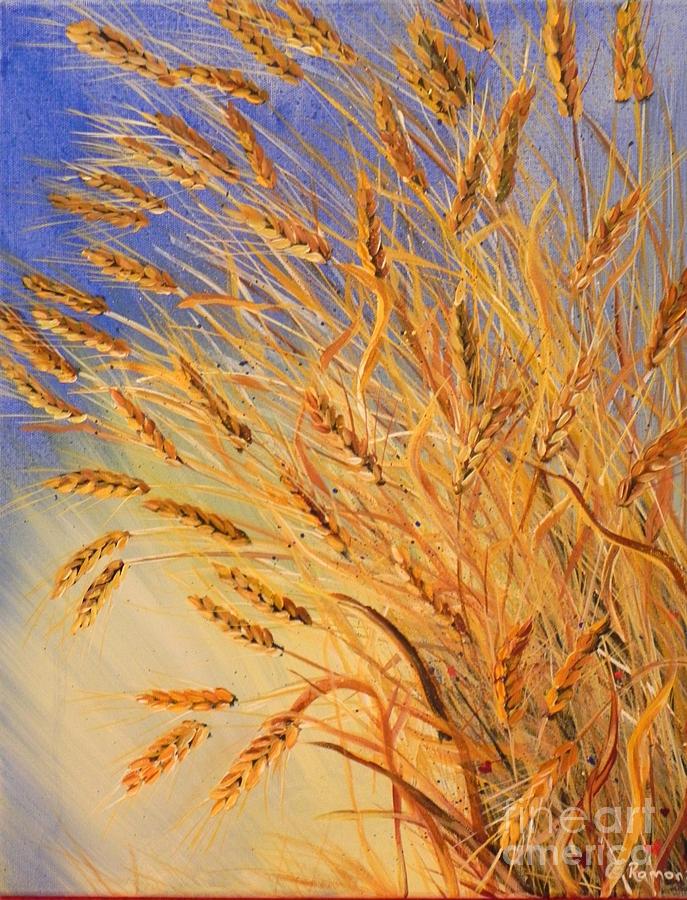 Голубка облетает росток и смотрит на него.Голубка говорит радостно сначала:Как же я удивлена —Стебелек то не простой:Длинный-длинный, золотой.Наверху усатый колос.Слышу я звонкий голос:Росток:— Поскорей меня в гнездо свое возьми!Поскорей голодных деток накорми!Голубка: Спасибо стебель стебелек,Ты моим деткам так помогГолубка улетает в гнездышко. Дает зернышко птенчикам и поет.Дети зернышки клюют, клюют, клюют,Дети песенку веселую поютТанец голубки и птенчиков.Пока они танцуют кот крадется со стороны.Кот:Наконец то я дождался. МЯУ!Мой черед теперь насталВсе семейство съем теперьТут и завтрак, и обед(бросается на птиц)Голубка кричит:Тучка, солнце приходите, от кота вы нас спасите.Туча заливает кота дождевой водой, а солнце жарит его палящими лучами и кот убегает.Звучит музыка, выходят торговцы на свои места.Голубок:Каравай земли небаНа твоем столе.Ничего сильнее хлебаНету на земле.Голубок:В каждом маленьком кусочкеХлебные поляИ на хлебном колосеДержится земля.Голубка -мамаВ маленьком зернышке пшеницыЛетом и зимойСила солнышка хранитсяИ земли родной.Выходят торговцы и вместе говорят:Слава туче, что вспоила росток!Слава солнцу, что спасло стебелек!Слава полю, где созрел колосок!Поют все вместе:В мире дружбе и в согласье будем вместе житьБудем вместе веселиться счастьем дорожить.Если будем вместе, вознесёмся мы.Всем вам мы желаем мира и доброты!Припев:Ара-вай-вай, это Кавказ, ара-вай-вай,все,всем пока.2 разаВедущая:Вот на этом наша сказка и завершилась, а отсюда и мораль«У того, кто трудится!Все желанья сбудутся»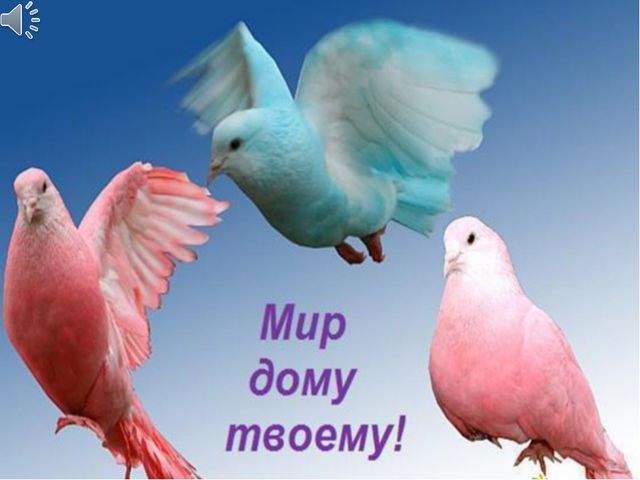 